【主日事工分配】Sunday Service Personnel【教會聚會表】Church Schedule基督教紐約聖教會週報Queens Taiwanese Evangelical Church第8週 主後AD 2019年2月24日《真實活在基督裡》“Live Truly in Christ”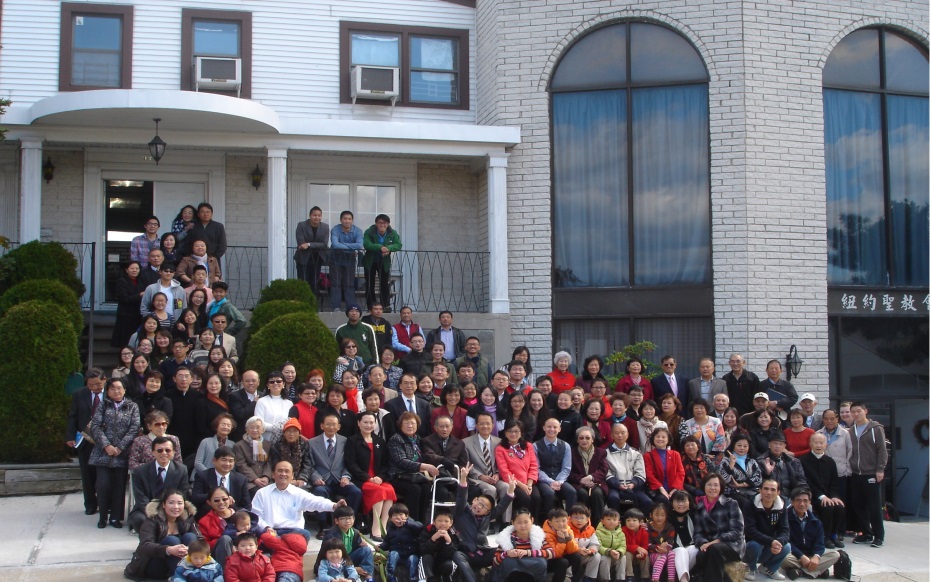 年度金句Key Verse of the Year歌羅西書Colossians 2:9-10a 「神本性的一切豐盛，都有形有體地住在基督裡面，你們也是在他裡面得   了豐盛。」 (新譯本) 「上帝完整的神性攏具體惦佇(tiàm tī)基督內面，恁及(lín kah)祂結聯已經   得著豐盛的活命。」(全民台語)“In Christ the whole fullness of deity dwells bodily, and you have been filled in him.”  (ESV)紐約聖教會早/午合堂程序第8週 2019年2月24日 上午10:00 AM司會: 陳鴻成弟兄                          司琴: 尤立忠弟兄領詩: 張美琴、朴真善、戴佳姐妹 序樂………………… (會眾安靜默禱)………………………司琴 宣召………………………………………………………………司會 讚美…………1.「每一天我需要祢」……………………領詩及會眾             2.「不要放棄」  使徒信經…………………………………………………司會及會眾 啟應 ……………  詩篇第2篇選讀  ……………… 司會及會眾 讀經……路23:33-43;徒6:1-5,8-10,9:3-9,18;提後2:15…………司會 生命見證……《我是基督徒, 我該如何行》          ~Now that I am a Christian, Now what…………舒 展老師 二胡演奏………1.「耶穌給你平安」……………舒 展老師                 2.「野地的花」  奉獻…………「獻己於主」(生命聖詩458首) ………薛婉華姐妹       (如果你還不瞭解奉獻的意義，請暫時不必奉獻)	         頌榮……………「普天之下萬國眾生」(聖歌29首)………………會眾 結束禱告…………………………………………………舒 展老師 阿們………………………「阿們頌」……………………………會眾 殿樂……………………(會眾安靜默禱)………………………司琴～～～～～～～～～～～～～～～～～～～～～～～～～～～金句:（提摩太後書2:15）\歡迎及消息報告……………………………………………………司會【紐約聖教會-各團隊負責同工】Church Co-worker Team【小組聚會】Small Groups【2019年冬季成人主日學】2019 Winter Adult Sunday School【2/17主日聚會人數】Attendance【2/17/19主日奉獻明細及總計】Offertory Details第8週 02/24/2019   值月同工:唐耀鴻Coworker on Duty: Yea Hung Tang【歡迎與消息報告】Welcome and Announcement歡迎第一次來本教會的新朋友和過訪的主內兄姐。願神賜恩於您！謝謝舒展老師再次來到本教會的分享與證道，願神祝福她及她手中的一切事工。□〔教牧/同工團隊〕Pastoral and Co-worker Team尤牧師訂2/4-3/6休假(師母1/25-2/20)回台探親，下禮拜主日講道安排: 3/3高俐理老師。請為每位講員身心靈得力,信息預備及傳講代禱。□〔敬拜〕Worship詩班今天不練唱。2019年插花/獻花登記表已張貼，歡迎弟兄姐妹登記插花/獻花日期。□〔造就〕Discipleship 春、夏季成人主日學課程2019年三月進度如次:□〔宣教/社區聯合事工〕Missions/Community's Joint Ministries3/16(六)下午2:00-4:00紐約宣教團契借本會舉辦「宣教祈禱會」，特別邀請福音魔術師Uncle Button來主講，歡迎弟兄姐妹多參加，多瞭解宣教事工，並多學習、裝備。□〔行政〕Administration請養成分類好習慣－請留意看各類回收桶的標示，再按分類投棄。□〔財務〕Finance Team建堂募款:個人無息借款$275,000，每月還$4,000，計劃六年內還清，2018二月起已還$40,000；另有多項修繕，費用共計$28,500。2018/2/4至2019/1/27建堂基金奉獻累計總數為$31,030，請弟兄姐妹們按照神賞賜您的為建堂基金奉獻。願主厚厚賜福予您!教會社區中心建堂奉獻報告如下：□〔關懷〕Caring楊自豪弟兄於週一﹝2月11日﹞因工作右腳嚴重受傷，他仍須要做幾個手術，請大家為他手術後復健及康復守望禱告並關懷與安慰，求神保守看顧他以後生活的一切所需。關懷代禱:楊自豪，River (Clement Chen之子)，高牧師，周清芬，張伊玫，陳明源，任安妮，鄭蓓莉，蔡尹嚴，陳周旭，許文英，薛盧瑞英，謝熊聯芳，葉元龍，劉馨，霍郭越，周震歐，韓王桂枝，張董繼璜，董仲天，周文耀，陳蓉，鄭建民，郭淵源，郭久美，劉忠彥，盧青，張少杰，郭秀卿，洪傳雄，鄭賢堅，潘彩娥。～～～～～～～～～～～～～～～～～～～～～～～～～～～講道: 《我是基督徒, 我該如何行》      ~Now that I am a Christian, Now what           ◇舒 展老師      經文: 路23:33-43;徒6:1-5,8-10,9:3-9,18;提後2:15日期2/24早/午合堂崇拜3/3早堂崇拜3/3午堂崇拜證道舒展老師高俐理姐妹高俐理姐妹司會陳鴻成潘巨明簡英仁領詩張美琴/朴真善戴佳黃麗淑/顧芬怡陳元卿黃美玲/林振成邵順秀司琴尤立忠劉淑瓊劉依清司獻王秀華周曉霞徐惠敏招待點名蘇純淑王積惠Anna徐王積惠徐惠敏蔡秀美歡迎隊譚麗卿顧芬怡蔡秀美投影片孫彥芳曹大為黃彥璋音響燈光童敏益陳元卿黃彥璋獻花洪莉玲洪莉真洪莉真午餐清潔王立珍/徐嘉君朴真善譚麗卿聚會內容Worship/Meeting 聚會日期Day聚會時間Time負責/聯絡人Contact電話Telephone早堂華語崇拜Mandarin Worship週日Sun9:30am劉淑清姐妹Samantha Liu718-938-2796午堂台語崇拜Taiwanese Worship週日Sun11:00am劉淑清姐妹Samantha Liu718-938-2796英文堂崇拜English Worship週日Sun12:30pm白書亞牧師Rev. Joshua Birchfield970-689-2671兒童崇拜Worship 兒童主日學Children S.S.週日Sun9:30 教室開門10:00靈修/唱詩11:20合班上課張美琴姐妹Megan Chang917-566-9006成人主日學Adult S.S. (早/午堂)週日Sun早-11:00am午-12:30pm朱駿康弟兄Richard Chu646-255-2268英文主日學E.S.S.青年查經Youth S.S.週日Sun11:00am陳鴻成Daniel ChenSamantha Yu尤立馨Bridgeen Yap葉麗薇646-267-3815646-673-3946347-326-2799詩班練習Choir Practice週日Sun2:00pm劉淑清姐妹Samantha Liu718-938-2796電話祈禱網Phone禱告會Prayer Meeting週二週三9:00-10:00pm 6:00-8:00pm撥712-432-0075尤陽生牧師密碼141852#718-746-4199英文青年團契Keystone Youth Group大學社青College/Career週五週五8:00pm 8:00pmSamantha Yu尤立馨Bridgeen Yap葉麗薇陳鴻成Daniel Chen646-673-3946347-326-2799646-267-3815弟兄團契Brother FLSP不定期TBA王焱南弟兄917-960-6479姊妹團契Sister FLSP不定期TBA王曉暉姊妹646-705-1285年度主題 Theme of the Year榮譽牧師Pastor Emeritus：高耀民牧師Rev. Benjamin Kao主任牧師Senior Pastor：尤陽生牧師Rev. Johnson Yu, Tel:718-746-4199英語牧師English Pastor：白書亞牧師Rev. Joshua Birchfield, Tel:970-689-2671值月同工Coworker of Month：唐耀鴻Yea Hung Tang, Tel: 646-309-2997教會地址Church Address：40-31 165th Street, Flushing, NY 11358教會電話Church Tel：(718)460-6326原網址:qtecny.wtc.net 新網址:qtecnyc.org(華)『你應當竭力在　神面前作一個蒙稱許、無愧的工人，正確地講解真理的道。』(台)『著盡力做，通互上帝看做可取無見笑的工人，正確解說真理的道。』團隊Team同工Coworker聯絡電話Contact主席Chairperson尤陽生牧師Rev. Johnson Yu718-746-4199  副主席Vice Chair陳鴻成Daniel Chen646-267-3815英語牧師EM PastorRev. Joshua Birchfield白書亞牧師970-689-2671行政一Administration 1行政二Administration 2唐耀鴻Yea Hung Tang朴真善Jin Parque646-309-2997516-806-0049敬拜Worship劉淑清Samantha Liu718-938-2796關懷Caring王積惠Emily Wang王曉暉Julia Hu646-595-6996646-705-1285造就Discipleship朱駿康Richard Chu646-255-2268事奉Service張廣壽William Chang917-547-3501宣教Mission陳元卿Ann Chen646-828-6658財務Finance陳鴻成Daniel Chen646-267-3815英語部English Ministry李婷Christine Li718-640-3181兒童部Children Ministry張美琴Megan Chang917-566-9006僕人聚會時間聚會地點聯絡電話長輩喜樂小組-張文雄夫婦週二10:00am 40-32 166th Street -社區中心(646) 427-7040週五快樂小組週五8:00pm40-32 166th Street -社區中心(718) 460-6326社青小組-朱世杰夫婦/一、三週週六7:30pm40-31 165th Street -教會三樓(917) 566-8602幸福小組團隊佈道週六2:00pm40-32 166th Street -社區中心(718) 460-6326週六小組/一、三週週六4:00pm40-31 165th Street -教會三樓(718) 460-6326桌球練習-林振成弟兄週一,三8-10pm週六2-6 pm -教會一樓(917) 754-8503班別/課程內容教導老師教室早堂華語－約翰書信，彼得書信朱駿康/卓滿莉/張文雄/黃文華/郭慶海/陳元卿/黃麗淑/薛婉華/王秀華/張廣壽/唐耀鴻一樓餐廳午堂台語－約翰書信，彼得書信簡英仁/陳月華/張俊雄/林振成三樓客廳慕道班劉淑瓊/王積惠/高如珊三樓客廳早堂崇拜午堂崇拜英文堂崇拜兒童部崇拜共計人數   66人	人   24人	人20兒童9人/大4人123人十一奉獻Tithe#97:$50/#304:$20/#256:$20/#319:$40/#219:$175/#214:$100/#273:$1,000#293:$50/#236:$50/#288:$10/#287:$50/#321$70/#205:$200/#270:$30#302:$10/#235:$20/#315:$40/#41:$200/HS:$100/#BCIF:$62.50/#224:$50#311:$40#97:$50/#304:$20/#256:$20/#319:$40/#219:$175/#214:$100/#273:$1,000#293:$50/#236:$50/#288:$10/#287:$50/#321$70/#205:$200/#270:$30#302:$10/#235:$20/#315:$40/#41:$200/HS:$100/#BCIF:$62.50/#224:$50#311:$40#97:$50/#304:$20/#256:$20/#319:$40/#219:$175/#214:$100/#273:$1,000#293:$50/#236:$50/#288:$10/#287:$50/#321$70/#205:$200/#270:$30#302:$10/#235:$20/#315:$40/#41:$200/HS:$100/#BCIF:$62.50/#224:$50#311:$40#97:$50/#304:$20/#256:$20/#319:$40/#219:$175/#214:$100/#273:$1,000#293:$50/#236:$50/#288:$10/#287:$50/#321$70/#205:$200/#270:$30#302:$10/#235:$20/#315:$40/#41:$200/HS:$100/#BCIF:$62.50/#224:$50#311:$40#97:$50/#304:$20/#256:$20/#319:$40/#219:$175/#214:$100/#273:$1,000#293:$50/#236:$50/#288:$10/#287:$50/#321$70/#205:$200/#270:$30#302:$10/#235:$20/#315:$40/#41:$200/HS:$100/#BCIF:$62.50/#224:$50#311:$40感恩奉獻Thanks#239:$50/#51:$50/#270:$40/#209:$50/#277:$20/#13:$200/#297:$20#201:$200/#64:$50/#298:$50#239:$50/#51:$50/#270:$40/#209:$50/#277:$20/#13:$200/#297:$20#201:$200/#64:$50/#298:$50#239:$50/#51:$50/#270:$40/#209:$50/#277:$20/#13:$200/#297:$20#201:$200/#64:$50/#298:$50#239:$50/#51:$50/#270:$40/#209:$50/#277:$20/#13:$200/#297:$20#201:$200/#64:$50/#298:$50#239:$50/#51:$50/#270:$40/#209:$50/#277:$20/#13:$200/#297:$20#201:$200/#64:$50/#298:$50建堂Building#295:$20/#240:$8/#55:$400#295:$20/#240:$8/#55:$400#295:$20/#240:$8/#55:$400#295:$20/#240:$8/#55:$400#295:$20/#240:$8/#55:$400其他Others#234:$20/#316:$20#234:$20/#316:$20#234:$20/#316:$20#234:$20/#316:$20#234:$20/#316:$20現金Cash十一Tithe感恩Thanks建堂Building其他Others總計Total$371.06$2,407.50$710.00$428.00$40.00$3,956.56                   課-日期題目經文早/午堂帶領者1-02/24神造宇宙的過程創1:1--2:3郭慶海/謝宜修2-03/03家庭的設立創2:4-25張文雄/簡英仁3-03/10人的墮落(一)創3:1-24王曉暉/陳月華4-03/17人的墮落(二)創4--5章黃麗淑/張俊雄5-03/24洪水的懲罰與拯救創6:13--8:22陳元卿/謝宜修6-03/31神與挪亞立約創9章唐耀鴻/簡英仁募款總目標Pledge Goal已收奉獻累計(至2/17)Cumulated Received (Till 2/17)台灣募款(至1/27)Fund Raising-Taiwan(till-1/27)總計還需奉獻Pledge Still Needed$980,000$593,600$56,200$330,200個人借款每月還款Monthly Pay Back for Personal Loan個人借款每月還款Monthly Pay Back for Personal Loan本月累計奉獻(至2/17)Received This Month (Till 2/17)本月累計奉獻(至2/17)Received This Month (Till 2/17)$4,000$4,000$935$935